Notice of Certificated VacancyNotice of Certificated VacancyNotice of Certificated VacancyThe El Dorado Union High School District is accepting applications from qualified applicants for probationary and temporary positions for the 2020-2021 school year.The El Dorado Union High School District is accepting applications from qualified applicants for probationary and temporary positions for the 2020-2021 school year.The El Dorado Union High School District is accepting applications from qualified applicants for probationary and temporary positions for the 2020-2021 school year.FILING DEADLINEOpen Until FilledDRAMA Temporary ● 1.0 FTE*Anticipated Site: Union Mine High School 
Anticipated Dates: February 1 -  May 28, 2021The successful candidate will possess the skills,  knowledge, and abilities to:
Teach courses in Drama to students, utilizing adopted courses of study;Coordinate production and presentation of theatrical performances to exhibit students’ work for the school and the community;Evaluate student performance and prepare applicable grade reports;Communicate and be available to parents and students to discuss individual student progress;Identify student needs and cooperate with other professional staff members in assessing and helping students;Participate cooperatively with the total staff in the development of a positive educational environment responsive to all students;Plan and adapt instruction in order to integrate appropriate strategies to meet the learning needs of all students;Use a variety of instructional strategies, resources, and technologies to meet students’ diverse learning needs;Maintain professional competence through participation in Professional Learning Communities in-service education activities provided by the district and/or in self-selected professional growth activities. 
Requirements:
Single Subject English CredentialEnglish Learner AuthorizationApply online at: www.edjoin.org/eduhsd*Receives full District benefit cap.DISTRICT 
OVERVIEWThe El Dorado Union High School District is located in the Sierra Nevada foothills between Sacramento and South Lake Tahoe.The District’s boundaries encompass 1,250 square miles, including a large portion of ’s historic Gold Rush region.  The area includes about 40 communities along the highway 50 corridor, including the towns of , El Dorado Hills, Cameron Park, Shingle Springs, Diamond Springs, Camino, and Pollock Pines.  A variety of new and existing homes, many with acreage, are available at reasonable prices within the District.Agriculture, tourism, and light industry are the area’s primary industries.  The community is served by Los Rios Community College District, Sierra Community College District, Cosumnes River Community College, California State University at Sacramento, and U.C. Davis.The District’s location and natural setting provide for exciting outdoor activities with the Sacramento River Delta on the western border, Lake Tahoe resort and ski area on the eastern border and the American River.The District serves 6,650 students in grades 9 through 12 and is comprised of four comprehensive high schools, a charter school, a Regional Occupational Program, and a continuation school.Apply online at:www.edjoin.org/eduhsdHuman Resources530.622-5081 or916.933-5165ext. 7228Fax 530.622-5982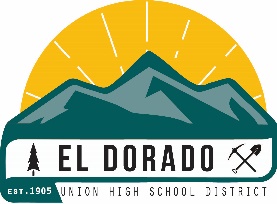 DRAMA Temporary ● 1.0 FTE*Anticipated Site: Union Mine High School 
Anticipated Dates: February 1 -  May 28, 2021The successful candidate will possess the skills,  knowledge, and abilities to:
Teach courses in Drama to students, utilizing adopted courses of study;Coordinate production and presentation of theatrical performances to exhibit students’ work for the school and the community;Evaluate student performance and prepare applicable grade reports;Communicate and be available to parents and students to discuss individual student progress;Identify student needs and cooperate with other professional staff members in assessing and helping students;Participate cooperatively with the total staff in the development of a positive educational environment responsive to all students;Plan and adapt instruction in order to integrate appropriate strategies to meet the learning needs of all students;Use a variety of instructional strategies, resources, and technologies to meet students’ diverse learning needs;Maintain professional competence through participation in Professional Learning Communities in-service education activities provided by the district and/or in self-selected professional growth activities. 
Requirements:
Single Subject English CredentialEnglish Learner AuthorizationApply online at: www.edjoin.org/eduhsd*Receives full District benefit cap.DISTRICT 
OVERVIEWThe El Dorado Union High School District is located in the Sierra Nevada foothills between Sacramento and South Lake Tahoe.The District’s boundaries encompass 1,250 square miles, including a large portion of ’s historic Gold Rush region.  The area includes about 40 communities along the highway 50 corridor, including the towns of , El Dorado Hills, Cameron Park, Shingle Springs, Diamond Springs, Camino, and Pollock Pines.  A variety of new and existing homes, many with acreage, are available at reasonable prices within the District.Agriculture, tourism, and light industry are the area’s primary industries.  The community is served by Los Rios Community College District, Sierra Community College District, Cosumnes River Community College, California State University at Sacramento, and U.C. Davis.The District’s location and natural setting provide for exciting outdoor activities with the Sacramento River Delta on the western border, Lake Tahoe resort and ski area on the eastern border and the American River.The District serves 6,650 students in grades 9 through 12 and is comprised of four comprehensive high schools, a charter school, a Regional Occupational Program, and a continuation school.THE DISTRICT IS AN EQUAL OPPORTUNITY EMPLOYER AND   PROHIBITS UNLAWFUL DISCRIMINATION AND/OR HARASSMENT OF DISTRICT EMPLOYEES OR JOB APPLICANTS ON THE BASIS OF THE INDIVIDUAL’S ACTUAL OR PERCEIVED RACE, COLOR, ANCESTRY, NATIONAL ORIGIN, AGE, RELIGIOUS CREED, MARITAL STATUS, PREGNANCY, PHYSICAL OR MENTAL DISABILITY, MEDICAL CONDITION, GENETIC INFORMATION, MILITARY AND VETERAN STATUS, SEX, SEXUAL ORIENTATION, GENDER, GENDER IDENTITY, GENDER EXPRESSION, OR ASSOCIATION WITH A PERSON OR GROUP WITH ONE OR MORE OF THESE ACTUAL OR PERCEIVED CHARACTERISTICS.AL ORIENTATIONDRAMA Temporary ● 1.0 FTE*Anticipated Site: Union Mine High School 
Anticipated Dates: February 1 -  May 28, 2021The successful candidate will possess the skills,  knowledge, and abilities to:
Teach courses in Drama to students, utilizing adopted courses of study;Coordinate production and presentation of theatrical performances to exhibit students’ work for the school and the community;Evaluate student performance and prepare applicable grade reports;Communicate and be available to parents and students to discuss individual student progress;Identify student needs and cooperate with other professional staff members in assessing and helping students;Participate cooperatively with the total staff in the development of a positive educational environment responsive to all students;Plan and adapt instruction in order to integrate appropriate strategies to meet the learning needs of all students;Use a variety of instructional strategies, resources, and technologies to meet students’ diverse learning needs;Maintain professional competence through participation in Professional Learning Communities in-service education activities provided by the district and/or in self-selected professional growth activities. 
Requirements:
Single Subject English CredentialEnglish Learner AuthorizationApply online at: www.edjoin.org/eduhsd*Receives full District benefit cap.DISTRICT 
OVERVIEWThe El Dorado Union High School District is located in the Sierra Nevada foothills between Sacramento and South Lake Tahoe.The District’s boundaries encompass 1,250 square miles, including a large portion of ’s historic Gold Rush region.  The area includes about 40 communities along the highway 50 corridor, including the towns of , El Dorado Hills, Cameron Park, Shingle Springs, Diamond Springs, Camino, and Pollock Pines.  A variety of new and existing homes, many with acreage, are available at reasonable prices within the District.Agriculture, tourism, and light industry are the area’s primary industries.  The community is served by Los Rios Community College District, Sierra Community College District, Cosumnes River Community College, California State University at Sacramento, and U.C. Davis.The District’s location and natural setting provide for exciting outdoor activities with the Sacramento River Delta on the western border, Lake Tahoe resort and ski area on the eastern border and the American River.The District serves 6,650 students in grades 9 through 12 and is comprised of four comprehensive high schools, a charter school, a Regional Occupational Program, and a continuation school.